Додатокдо рішення виконавчого комітетувід 30.12.2020 № 639ПЕРЕЛІКзамовників, яким дозволено розміщення соціальної реклами	В.о. начальника управління архітектури та 	містобудування Сумської міської ради										А.Ф. Смолянінов№ з/пЗамовник соціальної рекламиТип рекламного засобуКількість, од. (щомісячно)ПеріодрозміщенняВласник рекламних засобів, на яких планується розміщення соціальної реклами, інші приміткиМакет1.Громадська організація «Сумське товариство захисту тварин»Білборд3м х 6мБілборд3м х 4мСіті-лайт1,2м х 1,8м111жовтень 2020 –грудень 2020 Сюжети, присвячені вихованню активної життєвої позиції сумчан у вирішенні питання гуманного регулювання чисельності бездоглядних тварин, формуванню особистої відповідальності за кількість безпритульних тварин на вулицях міста.Виготовлення постерів за власні кошти заявника. Розміщення сюжетів на вільних від комерційної реклами площинах конструкцій оператора зовнішньої реклами  ПП «Фабрика реклами».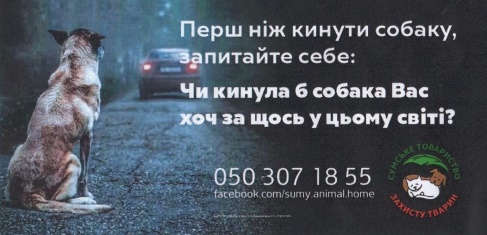 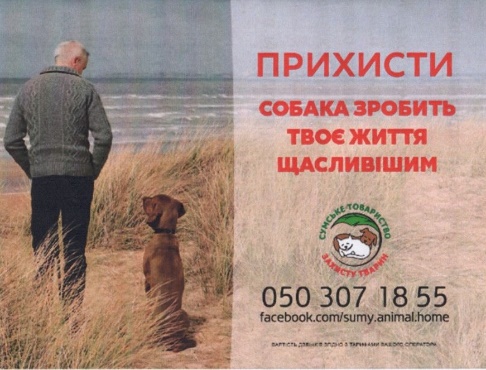 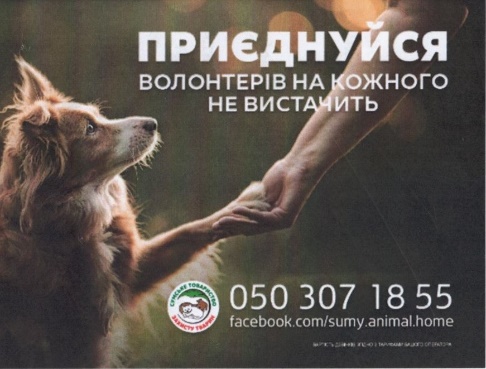 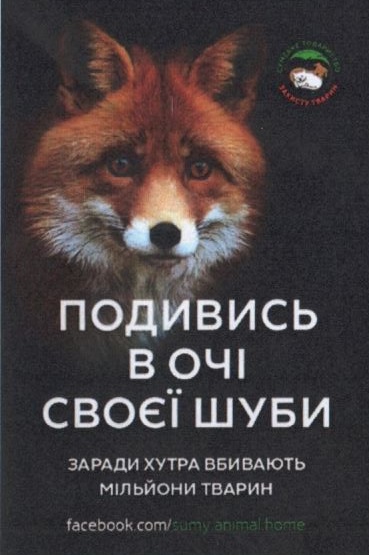 2.Сумський міський військовий комісаріатБілборд3м х 6м5жовтень 2020 –грудень 2020Сюжети, присвячені популяризації військової служби за контрактом в Збройних Силах України.Виготовлені постери надаються замовником.Розміщення сюжетів у разі вільних площин  конструкцій у операторів зовнішньої реклами.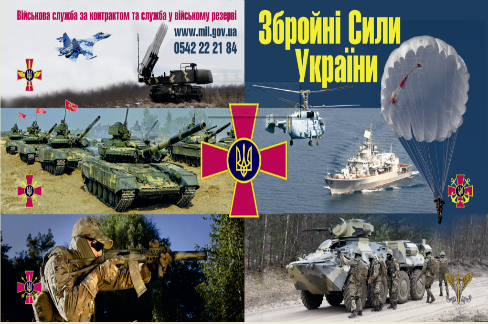 3.Територіальне управління Служби судової охорони у Сумській областіБілборд3м х 6мСіті-лайт1,2м х 1,8м34листопад -  грудень                    2020 рокуСюжети з інформацією стосовно набору співробітників до лав Служби судової охорони.Виготовлені постери надаються замовником.Розміщення сюжетів у разі вільних площин у операторів зовнішньої реклами.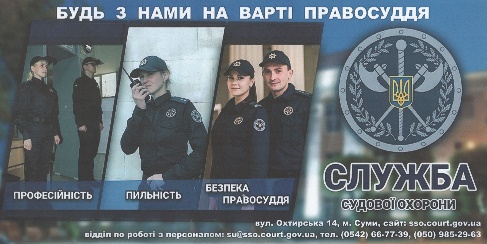 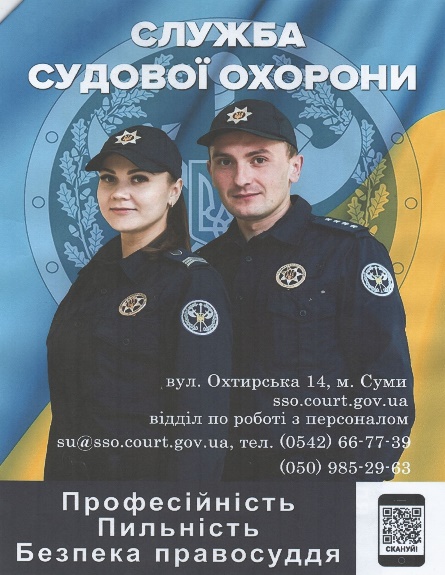 4.Сумська міська радаБілборд3м х 6м1січень                    2021 рокуСюжет присвячений  вшануванню пам’яті загиблого в зоні АТО Ніколаєнка Ніколая МихайловичаВиготовлення постерів за кошти міського бюджету (виконавець – управління архітектури та містобудування Сумської міської ради)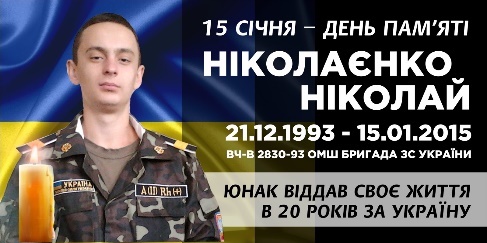 5.Сумська міська радаБілборд3м х 6м   Сіті-лайт1,2м х 1,8м1010січень 2021 –грудень 2021Висвітлення святкових та урочистих подій, інформація від державних органів.Виготовлення постерів за кошти міського бюджету (виконавець – управління архітектури та містобудування Сумської міської ради) за погодженими з департаментом комунікацій та інформаційної політики Сумської міської ради заходами.